Total Customer Growth Planning FrameworkThis series of questions is designed to help you self-assess your readiness to start and the progress on your Total Customer Growth Journey. This will help you fill the gaps and pinpoint where improvements are needed. The book is designed to help you answer these questions and guide you on your journey.This is organized into two sections. Section 1 is a self-assessment tool that asks foundational questions to help you determine your state of readiness to start this ABM-based journey. Section 2 are check-lists for each stage of your journey. In Chapter 14 we introduce the idea of Think/Crawl/Walk/Run. Below are checklists for each stage.Section 1 – Getting StartedSection 1 – Think/Crawl/Walk/Run ChecklistStrategic FoundationsStrategic FoundationsGoalsGoalsWhat are your ABM goals?How will actions be measured?What will it take to attain them?Ideal Customer Profile (ICP)Ideal Customer Profile (ICP)How is your ICP defined?Do you have a Target Account List (TAL)?Is there a best-fit customer definitionIs the buyer collective defined?Buyer JourneyBuyer JourneyDo you have personas for champions?How has their buyer journey been defined?What is the competitive landscape?What are the compelling events that drive a purchase?PlanningPlanningWho is executive sponsor?Who from marketing will be involved?Who from sales?Will SDRs be involved?Who will run this?Who will be on steering committee?Who is executive sponsor?Pilot or Project DesignPilot or Project DesignWhat can be done in 90-days without anything new?What simple new addition is possible?Measures of success?ExecutionExecutionWhat content do you have to address the buyer journey?What are the gaps?What are your owned channels?What are you earned channels?What paid tactics do you use?What paid tactics do you want to try?What is your CRM? Marketing Automation System?What else is in your tech stack?Have you evaluated an ABM platform?Do you have good account and contact data?Do you have intent data?Where are the gaps?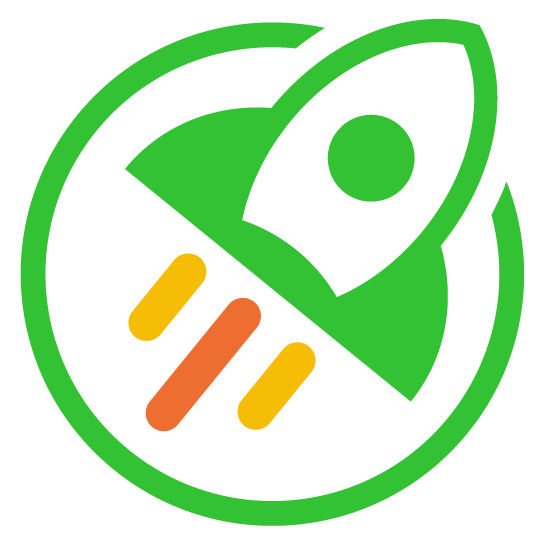 